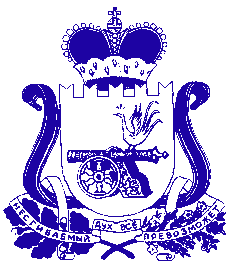 АДМИНИСТРАЦИЯ  МУНИЦИПАЛЬНОГО ОБРАЗОВАНИЯ«ДЕМИДОВСКИЙ РАЙОН» СМОЛЕНСКОЙ ОБЛАСТИРАСПОРЯЖЕНИЕот  02.04.2021   № 119-р	В соответствии со ст. 6 Федерального закона РФ от 10.12.1995 № 196-ФЗ «О безопасности дорожного движения», руководствуясь Уставом  муниципального образования «Демидовский район» Смоленской области:	1. Утвердить перечень неотложных и перспективных мероприятий, направленных на улучшение условий движения и предупреждения дорожно-транспортных происшествий на маршрутах, осуществляющих регулярные школьные перевозки на автомобильных дорогах общего пользования в границах муниципального образования «Демидовский район» Смоленской области согласно приложению.	2. Разместить настоящее распоряжение на официальном сайте муниципального образования «Демидовский район» Смоленской области в информационно-коммуникационной сети «Интернет» и опубликовать в газете «Поречанка».	  3. Контроль за исполнением настоящего распоряжения возложить на заместителя Главы муниципального образования «Демидовский район» Смоленской области — начальника Отдела Михайлову Е.А.  Глава муниципального образования «Демидовский район» Смоленской области                                       А.Ф. Семенов2ПриложениеПЕРЕЧЕНЬнеотложных и перспективных мероприятий, направленных на улучшение условий движения и предупреждения дорожно-транспортных происшествий на маршрутах, осуществляющих регулярные школьные перевозки на автомобильных дорогах общего пользования в границах муниципального образования «Демидовский район» Смоленской областиО проведении неотложных и перспективных мероприятий, направленных на улучшение условий движения и предупреждения дорожно-транспортных происшествий на маршрутах, осуществляющих регулярные школьные перевозки№п/пНаименование мероприятияОтветственный исполнитель1Проведение обследования автомобильных дорог общего пользования в границах муниципального образования «Демидовский район» Смоленской области по которым проходят регулярные школьные перевозкиАдминистрация муниципального образования «Демидовский район» Смоленской области2Подготовка акта обследованияАдминистрация муниципального образования «Демидовский район» Смоленской области3Направление акта обследования в организации, являющиеся собственниками автомобильных дорогАдминистрация муниципального образования «Демидовский район» Смоленской области4Предоставление отчета о проведении работ по устранению выявленных в ходе проверки замечанийСобственники автомобильных дорог (подрядные организации)5Проведение повторной проверки  автомобильных дорог общего пользования в границах муниципального образования «Демидовский район» Смоленской области по которым проходят регулярные школьные перевозкиАдминистрация муниципального образования «Демидовский район» Смоленской области6Привлечение к ответственности в случае неисполнения замечаний, выявленных в ходе проверкиАдминистрация муниципального образования «Демидовский район» Смоленской области3337Проведение профилактических бесед с директорами образовательных учреждений на предмет соблюдения правил организованной перевозки детей автобусами Территориальный орган Государственной инспекции безопасности дорожного движения8Инструктаж водителей по правилам перевозки детей автобусами Директора образовательных учреждений 9Рассмотрение результатов обследования  автомобильных дорог общего пользования в границах муниципального образования «Демидовский район» Смоленской области на районной комиссии по безопасности дорожного движенияАдминистрация муниципального образования «Демидовский район» Смоленской области